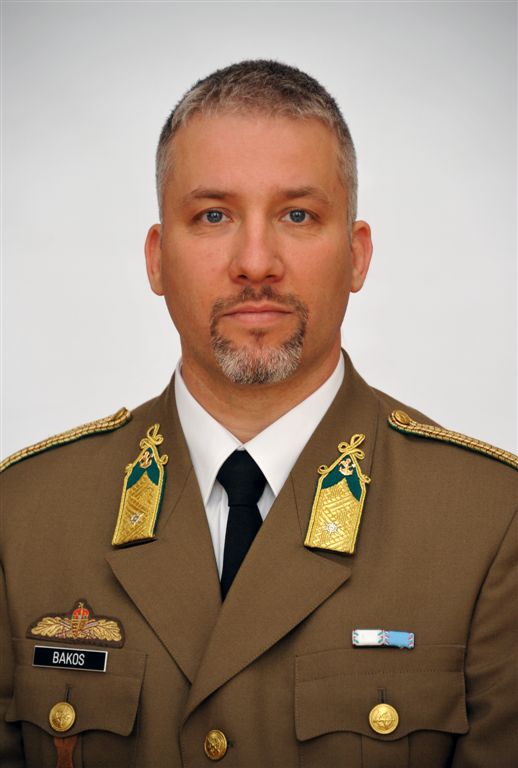 Bakos Tamás
Cím: 2017 Pócsmegyer, Galagonya u. 10.
Email: bakos.tamas@hm.gov.hubakos.tamas@uni-nke.huTelefon: +36 (1) 432-9000 / 229-528
Születési hely, idő: Miskolc, 1975.06.10.MUNKAHELYEK ÉS BEOSZTÁSOKMUNKAHELYEK ÉS BEOSZTÁSOK1997-1999MH 37. II. Rákóczi Ferenc Műszaki Dandár, SzentesFelderítő század, 1. szakasz,szakaszparancsnok, mb. századparancsnok (1999.)1999-2001MH Tiszthelyettes Szakképző Iskola és Kollégium, Szentendre1. Szakképző CsoportOktató főtiszt (műszaki) – Műszaki munkacsoport vezető2001-2009MH Kinizsi Pál Tiszthelyettes Szakképző Iskola, Szentendre1. Szakképző CsoportOktató tiszt (műszaki)2009-2010MH Műveleti Központ, BudapestKidolgozó osztálytiszt2011-2014MH Műveleti és Doktrinális Központ, BudapestMH Vezetési és Doktrinális Központ, BudapestSzabályzatfejlesztő osztályFőtiszt2014-2016MH Kiképzési és Doktrinális Központ, BudapestSzakkiképzési és Kiképzés Ellenőrző osztályKiemelt Főtiszt (műszaki)2016-2017MH Hadkiegészítő, Felkészítő és Kiképző Parancsnokság, BudapestKiképzési és Kiképzés Ellenőrző osztályKiemelt Főtiszt (műszaki)2017-Nemzeti Közszolgálati Egyetem Hadtudományi és Honvédtisztképző Kar, BudapestMűveleti Támogató Tanszékegyetemi tanársegédTANULMÁNYOKTANULMÁNYOK1993-1997Kossuth Lajos Katonai Főiskola(Zrínyi Miklós Nemzetvédelmi EgyetemVezetés és Szervezéstudományi Kar)Műszaki tiszt, építőmérnök (BsC)2006-2008Budapesti Műszaki és Gazdaságtudományi EgyetemGazdaság- és Társadalomtudományi karMérnöktanár (BsC)2007-2009Zrínyi Miklós Nemzetvédelmi EgyetemBolyai János Katonai Műszaki KarKatasztrófavédelmi Mérnök (MsC)2016-Nemzeti Közszolgálati EgyetemKatonai Műszaki Doktori iskolaKatonai műszaki infrastruktúra kutatási területEGYÉB SZAKMAI KITÜNTETÉSEK, DÍJAKEGYÉB SZAKMAI KITÜNTETÉSEK, DÍJAK1998. 12. 14.Vezérkarfőnöki pénzjutalom árvízvédelemért2002. 05. 21.Parancsnoki pénzjutalom pedagógusnap alkalmából2003. 08. 20.Tiszti Szolgálati Jel III. fokozat2006. 05. 20.Árvízvédelemért Szolgálati Jel2010. 05. 21.Szolgálati Érdemjel Bronz fokozat2012. 05. 21.Az Év Katonája 2012.2013. 08. 20.Tiszti Szolgálati Jel II. fokozat2016. 03. 21.Migrációs Válsághelyzet Kezeléséért Szolgálati Jel2019. 10. 22.Dékáni oklevél és emlékplakettEGYÉB SZAKMAI TANFOLYAM ÉS TEVÉKENYSÉGEGYÉB SZAKMAI TANFOLYAM ÉS TEVÉKENYSÉG1996Ejtőernyős tanfolyam (Borsod Megyei Aero Club)1999CMAS (**) búvár2002Pirotechnikus I. tanfolyam (OKTÁV Továbbképző Központ, Budapest)2002Tűzvédelmi szakvizsga (Tűz- és Munkavédelmi Bt. - Budapest)2004-2005E-tananyag fejlesztése (ZMNE)2005Távoktatási tutor (BME)2012ECDL tanfolyam2014TÜV Rheinland InterCert minősített „Robbanásbiztonság-technika” oktató2018 -Magyar Hadtudományi Társaság, Műszaki szakosztálytitkárIDEGENNYELV-ISMERETIDEGENNYELV-ISMERETAngolközépfok „B2” komplexFranciaalapfok „B1” írásbeli, szóbeli - ARMA